ВведениеСовременная российская семья переживает в настоящее время духовный кризис. Потеря прежних идеалов образовала своеобразный духовный вакуум, а в любом обществе с утратой духовности или снижением ее уровня возрастает число неблагополучных семей и детей, оставшихся без попечения родителей. Причиной такого положения многие отечественные ученые педагоги считают ухудшение социально-политических и экономических условий в стране. На наш взгляд, к этому следует добавить утрату традиций религиозного воспитания, впитавшего тысячелетний опыт русской православной культуры.Насилие в семье, к сожалению, до сих пор остается проблемой, и увы, не единственной: ребенок сталкивается со стрессами и в школе, и насилие продолжается… В течение ряда десятилетий проблема семейного насилия не только не была предметом комплексного исследования. Но и рассматривалась через призму общественного мнения. А между тем, по данным статистики, от разных форм насилия в наибольшей степени страдают женщины и дети. Это колоссальные, разрушительные драмы, часто отнимающие жизнь. Ежегодно в России семнадцать тысяч детей раннего возраста становятся жертвами преступлений. При этом каждый второй из погибших детей убит родителями или лицами, их заменяющими. Дети, престарелые, женщины и инвалиды составляют более трети всех пострадавших на почве семейно-бытовых отношений. [4, с.3]Насилие над детьми в семьях приняло в России угрожающие масштабы. По данным неофициальной статистики ежегодно от 50 до 60 тыс. детей убегают из дома, спасаясь от жестокого обращения и произвола родителей. В настоящий момент в России по различным данным насчитывается от 3 до 5 млн. беспризорных. Социальными сиротами, т. е. имеющими родителей, являются 95% брошенных детей. Ежегодно 2 млн детей в возрасте до 14 лет подвергаются физическому насилию, каждый десятый умирает от побоев, 2 тыс. оканчивают жизнь самоубийством. И это происходит не только в так называемых неблагополучных семьях маргиналов, а в семьях, где есть оба родителя, где семья имеет достаточное материальное обеспечение. Проведенные исследования не подтверждают взаимосвязи между уровнем обеспеченности, образования, составом семьи и насилием в семье.Однако это только кажется, что «дверь» во внутрисемейные отношения закрыта; вопрос лишь в том, как подобрать «ключ». Главными задачами педагогов в этом направлении являются способствование единению, сплочению семьи, установлению взаимоотношений родителей и детей, созданию комфортных условий для ребенка в семье, а также всестороннее систематическое изучение семьи, особенностей и условий семейного воспитания ребенка. [4, с.3]1. Насилие в семье как социально-психологическая проблемаВ современной светской и православной педагогике представлены три точки зрения на понятие семьи. Первая рассматривает семью как первичную ячейку общества, как институт социализации (А.С. Макаренко, В.А. Сухомлинский). Вторая - точка зрения православной педагогики -рассматривает семью как малую Церковь, в которой соблюдается иерархия, установленная законом Божьим (С.С. Куломзина, Л.И. Сурова, о. Алексий (Уминский). И третья предпринимает попытки объединить эти две позиции на основе христианского миропонимания (К.Д. Ушинский, Н.И. Пирогов, В.В. Зеньковский, Т.И. Власова, И.А. Панькова, В.И. Слободчиков, И.А. Соловцова), согласуя достижения современной педагогики с учением и жизнью Православной Церкви. Проникновение насилия в жизнь семьи ведет к уничтожению личности, ведет к деконструкции нравственных, духовных основ семейного воспитания, к росту детской безнадзорности, беспризорности, вовлечению несовершеннолетних в криминальную деятельность, к росту числа психически нездоровых детей. В таких условиях необходимы профилактические меры против насилия в семье, которые становятся важной задачей государственных органов социальной работы, ОВД, школ, дошкольных учреждений, педагогов и родителей.Во многих странах семейное насилие рассматривается как серьезная социальная проблема и входит в сферу интересов различных академических и практико-ориентированных дисциплин. Весьма актуальной данная проблема является и для России, находящейся в затянувшемся и болезненном периоде от одного политического и социально-экономического уклада к другому. Как показывает история цивилизации, глобальные изменения в обществе всегда сопровождаются ожесточением.Потеря прежних социальных ориентиров и конфликт жизненных ценностей, неуверенность в будущем, нестабильность социально-экономической ситуации, снижение уровня жизни, а также необходимость принимать нестандартные решения (что само по себе является дискомфортным, а нередко и стрессовым фактором) способствуют нарастанию и более интенсивному проявлению агрессивности и жестокости.В этой связи с психологической точки зрения современное насилие рассматривается как своеобразная форма невротического протеста личности против различного рода давящих на нее стрессовых факторов и условий социальной жизни, к которым ей трудно адаптироваться.Чаще всего насильственным действиям со стороны членов семьи подвержены дети, женщины, престарелые и инвалиды. Мужчины в семье чаще испытывают психологическое насилие.Семьи, в которых отношения строятся на насилии, входят в группу риска, так как выросшие в столь неблагополучной обстановке дети впоследствии становятся либо жертвами, либо сами подвергают насилию своих близких. По статистики 95 % людей содержащихся в колониях, в детстве испытывали насилие или были его свидетелями.Насилие в семье нарушает такие права человека, как право каждого на равную защиту перед законом и отсутствие дискриминации по признаку пола, возраста, семейного или социального статуса; право не подвергаться жестокому обращению; право на жизнь и физическую неприкосновенность; право на высокие стандарты физического и психического здоровья.Резкое увеличение стрессовых ситуаций сказывается на детях. Отсутствие в семьях заботы, психологическая депривация, физическое и психологическое насилие толкает детей к необдуманным поступкам, побегам. Именно семейное неблагополучие является предпосылкой разных деформаций процесса социализации личности ребенка, что проявляется, в конечном счете, в безнадзорности либо беспризорности несовершеннолетних. Большинство из тех, кто работает с детьми, пришли к выводу о том, что легче сделать все возможное, чтобы ребенок не попал “на улицу”, чем вернуть его “с улицы” к нормальной жизни. .Особенности поведения родителей или лиц их заменяющих, позволяющие заподозрить физическое насилие над детьми в семье: Противоречивые, путаные объяснения причин травм у ребенка. Позднее обращение за медицинской помощью. Обвинение в травмах самого ребенка. Отсутствие обеспокоенности за судьбу ребенка. Невнимание, отсутствие ласки и эмоциональной поддержки в обращении с ребенком. Рассказы о том, как их наказывали в детстве. 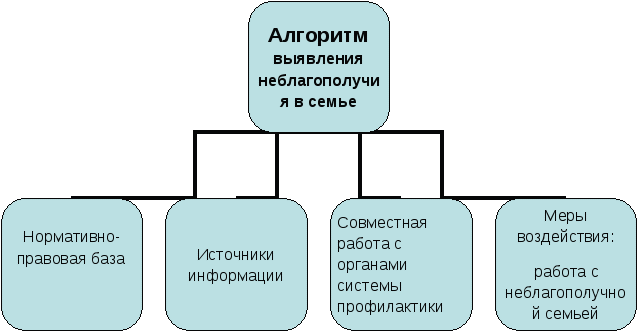 Источниками информациио семейном неблагополучии являются:классные руководители сообщают о психологическом состоянии и внешнем виде ребенка, его настроениипедагоги школы и дополнительного образования фельдшер школы (при обнаружении во время осмотров обучающихся синяков, ссадин сразу сообщает социальному педагогу или зам.директора по ВР)инспектор ПДН сообщает о фактах жестокого обращения с детьмиспециалисты КДН и ЗПжители поселка (личные обращения, по телефону) родственникисоседи (бывают случаи, когда соседи приходят в школу или сообщают по телефону о частых скандалах, криках в семье нашего ученика. Каждый конкретный случай разбирается: беседуем с родителями, в зависимости от ситуации и с ребенком. Иногда привлекаем инспектора ПДН)друзья Совместная работаРабота строится в тесном сотрудничестве с органами системы профилактики правонарушений:ПДН – совместные рейды, во время которых посещаем семьи, дискотеки, места, где подростки проводят свободное время КДН и ЗП отделом по охране прав детстваучреждениями здравоохранения – специалисты больницы проводят беседы, лекциислужбой занятости населенияадминистрацией поселкаотделом социальной поддержки населенияучреждениями дополнительного образованияЭффективные меры воздействия на неблагополучную семьюНаиболее эффективными мерами воздействия на неблагополучную семью являются:Индивидуальные беседы, консультацииПриглашение на Совет профилактики правонарушенийПриглашение на заседание КДН и ЗП Лишение родительских прав – как крайняя мераВлияние через СМИПропаганда здорового образа жизни – в школе стали традицией проведение совместных семейных праздников Пропаганда семейных ценностейАдминистративные штрафыПостоянный патронажСовместные мероприятия детей и родителейВзаимодействие всех служб в раннем выявлении и индивидуальный подход к решению проблем каждой семьи. ЗаключениеГоворить о семейном неблагополучии и просто, и сложно одновременно, потому что формы его довольно многообразны, как многообразны и разновидности семейных союзов. Если при явном семейном неблагополучии (такие как алкогольная зависимость членов семьи, семейные конфликты, насилие и жестокое обращение с детьми) не возникает сомнения ни у педагогов, ни у общественности относительно того, что такие семьи не могут успешно справляться со своими основными функциями, прежде всего с воспитательными задачами, оказывают десоциализирующее влияние на детей, то его скрытые формы не вызывают особой тревоги и обеспокоенности. Внешне респектабельные семьи со скрытым неблагополучием демонстрируют двойную мораль, которую дети довольно быстро усваивают и делают законом своей жизни. Если говорить о причинах семейного неблагополучия, то и здесь не все обстоит просто, как может показаться на первый взгляд. Резкие перемены в экономике, политике социальной сфере в России негативно отразились не только на материальной стороне семьи, но и на взаимоотношениях между ее членами, и, прежде всего, между родителями и детьми.Вследствие этого возросла напряженность в общении родителей с детьми, резко увеличился уровень тревожности уже в начальной школе. С одной стороны, родители не располагают достаточным временем для выполнения воспитательной функции в необходимом объеме из-за дополнительной нагрузки на работе. С другой стороны, многие родители не обладают знаниями, позволяющими решить ту или иную конкретную проблему, часто неожиданно возникшую в семейных отношениях. Но есть мы, педагоги и воспитатели образовательных учреждений, которые должны быть внимательными к каждому ребенку. Чувствовать его внутренний мир. Не забывать за ежедневными заботами увидеть проблемы маленького человека, пусть капризного и порой несносного, но такого беззащитного, ждущего от нас помощи и понимания. 